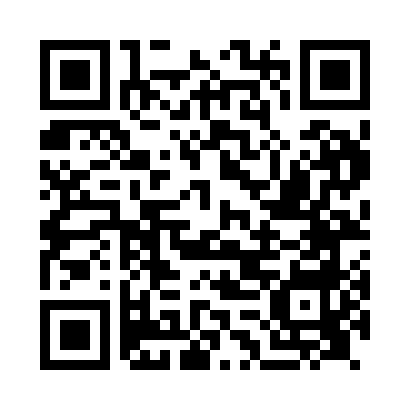 Ramadan times for Brighton, UKMon 11 Mar 2024 - Wed 10 Apr 2024High Latitude Method: Angle Based RulePrayer Calculation Method: Islamic Society of North AmericaAsar Calculation Method: HanafiPrayer times provided by https://www.salahtimes.comDateDayFajrSuhurSunriseDhuhrAsrIftarMaghribIsha11Mon4:524:526:2212:104:055:595:597:3012Tue4:504:506:2012:104:066:016:017:3213Wed4:484:486:1812:104:076:036:037:3314Thu4:454:456:1612:104:096:046:047:3515Fri4:434:436:1412:094:106:066:067:3716Sat4:414:416:1112:094:126:086:087:3917Sun4:384:386:0912:094:136:096:097:4018Mon4:364:366:0712:094:146:116:117:4219Tue4:334:336:0512:084:156:136:137:4420Wed4:314:316:0212:084:176:146:147:4621Thu4:294:296:0012:084:186:166:167:4822Fri4:264:265:5812:074:196:186:187:5023Sat4:244:245:5612:074:216:196:197:5224Sun4:214:215:5412:074:226:216:217:5325Mon4:194:195:5112:064:236:236:237:5526Tue4:164:165:4912:064:246:246:247:5727Wed4:144:145:4712:064:266:266:267:5928Thu4:114:115:4512:064:276:276:278:0129Fri4:094:095:4212:054:286:296:298:0330Sat4:064:065:4012:054:296:316:318:0531Sun5:045:046:381:055:317:327:329:071Mon5:015:016:361:045:327:347:349:092Tue4:584:586:331:045:337:367:369:113Wed4:564:566:311:045:347:377:379:134Thu4:534:536:291:035:357:397:399:155Fri4:514:516:271:035:367:407:409:176Sat4:484:486:251:035:387:427:429:197Sun4:454:456:221:035:397:447:449:218Mon4:434:436:201:025:407:457:459:239Tue4:404:406:181:025:417:477:479:2510Wed4:374:376:161:025:427:497:499:27